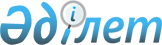 Вопросы республиканских государственных предприятий Агентства Республики Казахстан по атомной энергииПостановление Правительства Республики Казахстан от 12 ноября 2012 года № 1433.
      В соответствии с  подпунктом 4) статьи 11 Закона Республики Казахстан от 1 марта 2011 года "О государственном имуществе" Правительство Республики Казахстан ПОСТАНОВЛЯЕТ:
      1. Реорганизовать Республиканское государственное предприятие на праве хозяйственного ведения "Национальный ядерный центр Республики Казахстан" Агентства Республики Казахстан по атомной энергии путем присоединения к нему следующих его дочерних государственных предприятий на праве хозяйственного ведения:
      1) "Институт атомной энергии", город Курчатов;
      2) "Институт радиационной безопасности и экологии", город Курчатов;
      3) "Казахский государственный научно-производственный центр взрывных работ", город Алматы;
      4) "Байкал", город Курчатов.
      2. Реорганизовать путем преобразования следующие дочерние государственные предприятия на праве хозяйственного ведения Республиканского государственного предприятия на праве хозяйственного ведения "Национальный ядерный центр Республики Казахстан" Агентства Республики Казахстан по атомной энергии:
      1) "Институт ядерной физики" в Республиканское государственное предприятие на праве хозяйственного ведения "Институт ядерной физики" Агентства Республики Казахстан по атомной энергии;
      2) "Институт геофизических исследований" в Республиканское государственное предприятие на праве хозяйственного ведения "Институт геофизических исследований" Агентства Республики Казахстан по атомной энергии (далее – предприятия).
      3. Определить Агентство Республики Казахстан по атомной энергии  уполномоченным органом по осуществлению руководства соответствующей отраслью государственного управления в отношении предприятий.
      4. Определить основным предметом деятельности предприятий использование и содержание стратегических объектов, принадлежащих государству, осуществление научных исследований в сфере использования атомной энергии.
      5. Утвердить прилагаемые  изменения и дополнения, которые вносятся в некоторые решения Правительства Республики Казахстан.
      6. Агентству Республики Казахстан по атомной энергии совместно с Комитетом государственного имущества и приватизации Министерства финансов Республики Казахстан в установленном законодательством порядке принять необходимые меры, вытекающие из настоящего постановления.
      7. Настоящее постановление вводится в действие со дня подписания. Изменения и дополнения,
которые вносятся в некоторые решения Правительства
Республики Казахстан
      1. Утратил силу постановлением Правительства РК от 05.08.2013  № 796.
      2. Утратил силу постановлением Правительства РК от 28.08.2015  № 683 (вводится в действие со дня его подписания и подлежит официальному опубликованию).
      3. Утратил силу постановлением Правительства РК от 03.06.2022 № 361 (вводится в действие со дня его первого официального опубликования).
      4. Утратило силу постановлением Правительства РК от 26.02.2013  № 186. Перечень организаций, находящихся в ведении Агентства
Республики Казахстан по атомной энергии
      Сноска. Утратило силу постановлением Правительства РК от 26.02.2013  № 186.
					© 2012. РГП на ПХВ «Институт законодательства и правовой информации Республики Казахстан» Министерства юстиции Республики Казахстан
				
Премьер-Министр
Республики Казахстан
С. АхметовУтверждены
постановлением Правительства
Республики Казахстан
от 12 ноября 2012 года № 1433Приложение
к постановлению Правительства
Республики Казахстан
от 12 ноября 2012 года № 1433
Утвержден
постановлением Правительства
Республики Казахстан
от 9 июля 2012 года № 926